Curriculum Vitae (CV)Fasilitator Pemberdayaan MasyarakatCatatan  : Perbanyak lembar ini bila dibutuhkan sesuai pengalaman kerjaCatatan  : Perbanyak lembar ini bila dibutuhkan Saya yang bertanda tangan dibawah ini menyatakan bahwa kualifikasi dan pengalaman yang saya sebutkan diatas dalam biodata ini adalah benar-benar menggambarkan keadaan diri saya. Arga Makmur, 2 April 2015Yang membuat;Anton Sutrisno, SP. MSiIIINFORMASI PRIBADIINFORMASI PRIBADIINFORMASI PRIBADIINFORMASI PRIBADIINFORMASI PRIBADIINFORMASI PRIBADIINFORMASI PRIBADIINFORMASI PRIBADIINFORMASI PRIBADI1.11.1Nama Lengkap:Anton Sutrisno, SP. MSi.Anton Sutrisno, SP. MSi.Anton Sutrisno, SP. MSi.Anton Sutrisno, SP. MSi.Anton Sutrisno, SP. MSi.Anton Sutrisno, SP. MSi.1.21.2Tempat, Tanggal Lahir:Sleman, 17 Juli 1974Sleman, 17 Juli 1974Sleman, 17 Juli 1974Sleman, 17 Juli 1974Sleman, 17 Juli 1974Sleman, 17 Juli 19741.31.3Alamat Tempat Tinggal:Jl. Cempaka No 6 RT 15 Perumnas PurwodadiKecamatan Arga Makmur Kabupaten Bengkulu UtaraProvinsi Bengkulu Kode Pos 38612Jl. Cempaka No 6 RT 15 Perumnas PurwodadiKecamatan Arga Makmur Kabupaten Bengkulu UtaraProvinsi Bengkulu Kode Pos 38612Jl. Cempaka No 6 RT 15 Perumnas PurwodadiKecamatan Arga Makmur Kabupaten Bengkulu UtaraProvinsi Bengkulu Kode Pos 38612Jl. Cempaka No 6 RT 15 Perumnas PurwodadiKecamatan Arga Makmur Kabupaten Bengkulu UtaraProvinsi Bengkulu Kode Pos 38612Jl. Cempaka No 6 RT 15 Perumnas PurwodadiKecamatan Arga Makmur Kabupaten Bengkulu UtaraProvinsi Bengkulu Kode Pos 38612Jl. Cempaka No 6 RT 15 Perumnas PurwodadiKecamatan Arga Makmur Kabupaten Bengkulu UtaraProvinsi Bengkulu Kode Pos 386121.41.4Nomor Telp / HP:Hp:08117309117Hp:08117309117Hp:08117309117Hp:08117309117Hp:08117309117Hp:081173091171.51.5Email:ant.bkl@gmail.comant.bkl@gmail.comant.bkl@gmail.comant.bkl@gmail.comant.bkl@gmail.comant.bkl@gmail.com1.61.6Pendidikan Terakhir:S2. Program Studi Pengelolaan Sumber Daya Alam dan Lingkungan (PSL).S2. Program Studi Pengelolaan Sumber Daya Alam dan Lingkungan (PSL).S2. Program Studi Pengelolaan Sumber Daya Alam dan Lingkungan (PSL).S2. Program Studi Pengelolaan Sumber Daya Alam dan Lingkungan (PSL).S2. Program Studi Pengelolaan Sumber Daya Alam dan Lingkungan (PSL).S2. Program Studi Pengelolaan Sumber Daya Alam dan Lingkungan (PSL).1.71.7Satus Pernikahan:MenikahMenikahMenikahMenikahMenikahMenikah1.81.8Penguasaan  Bahasa:Jenis BahasaBaikBaikCukupCukupKurangBahasa IndonesiavvBahasa InggrisvvKeanggotaan di Asosiasi profesiIIIIINFORMASI PENDIDIKANINFORMASI PENDIDIKANINFORMASI PENDIDIKANINFORMASI PENDIDIKANINFORMASI PENDIDIKANINFORMASI PENDIDIKANINFORMASI PENDIDIKANINFORMASI PENDIDIKANINFORMASI PENDIDIKANJenjang PendidikanNama InstitusiNama InstitusiTahun MasukTahun MasukTahun LulusTahun Lulus2.12.1TK:--2.22.2SD:SD M PlembonSD N Tanjung Harapan SD M PlembonSD N Tanjung Harapan 1980198519801985-1986-19862.32.3SMP/sederajat:SMPN 1 Kuro TidurSMPN 1 Kuro Tidur19861986198919892.42.4SMA / sederajat:SMAN KurotidurSMAN 2 BengkuluSMAN KurotidurSMAN 2 Bengkulu1989199019891990-1992-19922.52.5Diploma (D1 – D3)--2.52.5Strata 1 (S1):Jur. Sosial Ekonomi Pertanian Fakulatas Pertanian Universitas Bengkulu Jur. Sosial Ekonomi Pertanian Fakulatas Pertanian Universitas Bengkulu 19921992199919992.62.6Strata 2 ( S2 ):Jur. Pengelolaan Sumberdaya Alam dan Lingkungan Fakultas Pertanian Universitas Bengkulu	Jur. Pengelolaan Sumberdaya Alam dan Lingkungan Fakultas Pertanian Universitas Bengkulu	20102010201320132.72.7Strata 3 (S3):--2.82.8Lainnya:IIIIIIINFORMASI PEKERJAANINFORMASI PEKERJAANINFORMASI PEKERJAANINFORMASI PEKERJAANINFORMASI PEKERJAANINFORMASI PEKERJAANINFORMASI PEKERJAANINFORMASI PEKERJAANINFORMASI PEKERJAAN3.13.1Pekerjaan Sekarang:------3.23.2Posisi / Jabatan:------3.33.3Nama Pimpinan:------3.43.4Alamat Kantor:------3.53.5No Telp /Fax:------3.63.6Email kantorIVRIWAYAT PEKERJAAN / PENGALAMAN KERJARIWAYAT PEKERJAAN / PENGALAMAN KERJARIWAYAT PEKERJAAN / PENGALAMAN KERJARIWAYAT PEKERJAAN / PENGALAMAN KERJARIWAYAT PEKERJAAN / PENGALAMAN KERJARIWAYAT PEKERJAAN / PENGALAMAN KERJARIWAYAT PEKERJAAN / PENGALAMAN KERJARIWAYAT PEKERJAAN / PENGALAMAN KERJAIV.1aInstitusi:Badan Pemberdayaan Masyarakat dan Pemerintahan Desa Provinsi Bengkulu Program Nasional Pemberdayaan Masyarakat Mandiri Perdesaan (PNPM MPd)Badan Pemberdayaan Masyarakat dan Pemerintahan Desa Provinsi Bengkulu Program Nasional Pemberdayaan Masyarakat Mandiri Perdesaan (PNPM MPd)Badan Pemberdayaan Masyarakat dan Pemerintahan Desa Provinsi Bengkulu Program Nasional Pemberdayaan Masyarakat Mandiri Perdesaan (PNPM MPd)Badan Pemberdayaan Masyarakat dan Pemerintahan Desa Provinsi Bengkulu Program Nasional Pemberdayaan Masyarakat Mandiri Perdesaan (PNPM MPd)Badan Pemberdayaan Masyarakat dan Pemerintahan Desa Provinsi Bengkulu Program Nasional Pemberdayaan Masyarakat Mandiri Perdesaan (PNPM MPd)bPosisi:Fasilitator Kabupaten Perguliran dan Pengembangan Usaha (Faskab PPU) Kabupaten SelumaFasilitator Kabupaten Perguliran dan Pengembangan Usaha (Faskab PPU) Kabupaten SelumaFasilitator Kabupaten Perguliran dan Pengembangan Usaha (Faskab PPU) Kabupaten SelumaFasilitator Kabupaten Perguliran dan Pengembangan Usaha (Faskab PPU) Kabupaten SelumaFasilitator Kabupaten Perguliran dan Pengembangan Usaha (Faskab PPU) Kabupaten SelumacLama Bekerja:0 Thn 2 bln0 Thn 2 blnDari : 1 November 2014Dari : 1 November 2014s.d: 31 Desember 2014dJob Desc.:Melakukan review dan bantuan teknis kepada Pengurus UPK dan Kelompok Peminjam dalam pengelolaan keuangan dan pengelolaan kegiatan dana bergulir (yang mencakup administrasi, pelaporan, pengelolaan dokumen administrasi, pelaporan dana bergulir) dan fasilitasi penguatan kelompok serta memfasilitasi jaringan kerja sama dengan lembaga pembiayaan, lembaga penyedia program dan sebagainya dalam peningkatan permodalan dan pengembangan usaha kelompok.Melakukan review dan bantuan teknis kepada Pengurus UPK dan Kelompok Peminjam dalam pengelolaan keuangan dan pengelolaan kegiatan dana bergulir (yang mencakup administrasi, pelaporan, pengelolaan dokumen administrasi, pelaporan dana bergulir) dan fasilitasi penguatan kelompok serta memfasilitasi jaringan kerja sama dengan lembaga pembiayaan, lembaga penyedia program dan sebagainya dalam peningkatan permodalan dan pengembangan usaha kelompok.Melakukan review dan bantuan teknis kepada Pengurus UPK dan Kelompok Peminjam dalam pengelolaan keuangan dan pengelolaan kegiatan dana bergulir (yang mencakup administrasi, pelaporan, pengelolaan dokumen administrasi, pelaporan dana bergulir) dan fasilitasi penguatan kelompok serta memfasilitasi jaringan kerja sama dengan lembaga pembiayaan, lembaga penyedia program dan sebagainya dalam peningkatan permodalan dan pengembangan usaha kelompok.Melakukan review dan bantuan teknis kepada Pengurus UPK dan Kelompok Peminjam dalam pengelolaan keuangan dan pengelolaan kegiatan dana bergulir (yang mencakup administrasi, pelaporan, pengelolaan dokumen administrasi, pelaporan dana bergulir) dan fasilitasi penguatan kelompok serta memfasilitasi jaringan kerja sama dengan lembaga pembiayaan, lembaga penyedia program dan sebagainya dalam peningkatan permodalan dan pengembangan usaha kelompok.Melakukan review dan bantuan teknis kepada Pengurus UPK dan Kelompok Peminjam dalam pengelolaan keuangan dan pengelolaan kegiatan dana bergulir (yang mencakup administrasi, pelaporan, pengelolaan dokumen administrasi, pelaporan dana bergulir) dan fasilitasi penguatan kelompok serta memfasilitasi jaringan kerja sama dengan lembaga pembiayaan, lembaga penyedia program dan sebagainya dalam peningkatan permodalan dan pengembangan usaha kelompok.eReferensi :NamaDrs. H Syafri SalmanDrs. H Syafri SalmanDrs. H Syafri SalmanDrs. H Syafri SalmanJabatanPJO Provinsi PNPM MPd.PJO Provinsi PNPM MPd.PJO Provinsi PNPM MPd.PJO Provinsi PNPM MPd.:No. Kontak0736 213830736 213830736 213830736 21383Email----IV.2aInstitusi:Direktorat Pembiayaan Pertanian Kementrian Pertanian RI melalui program Pengembangan Usaha Agribisnis Perdesaan (PUAP)Direktorat Pembiayaan Pertanian Kementrian Pertanian RI melalui program Pengembangan Usaha Agribisnis Perdesaan (PUAP)Direktorat Pembiayaan Pertanian Kementrian Pertanian RI melalui program Pengembangan Usaha Agribisnis Perdesaan (PUAP)Direktorat Pembiayaan Pertanian Kementrian Pertanian RI melalui program Pengembangan Usaha Agribisnis Perdesaan (PUAP)Direktorat Pembiayaan Pertanian Kementrian Pertanian RI melalui program Pengembangan Usaha Agribisnis Perdesaan (PUAP)bPosisi:Penyelia Mitra Tani (PMT) di Kabupaten Bengkulu Utara dan MukomukoPenyelia Mitra Tani (PMT) di Kabupaten Bengkulu Utara dan MukomukoPenyelia Mitra Tani (PMT) di Kabupaten Bengkulu Utara dan MukomukoPenyelia Mitra Tani (PMT) di Kabupaten Bengkulu Utara dan MukomukoPenyelia Mitra Tani (PMT) di Kabupaten Bengkulu Utara dan MukomukocLama Bekerja:1 Thn 6 bln1 Thn 6 bln1 Thn 6 blnDari : 1 Mei 2013s.d: 31 Oktober 2014dJob Desc.:Melakukan verifikasi awal terhadap RUB dan dokumen administrasi lainnya dalam melaksanakan pemanfaatan dana BLM PUAP yang dikelola oleh Gapoktan dan bersama dengan Tim Teknis Kabupaten melaksanakan evaluasi pelaksanaan PUAP dan melaporkan perkembangan pelaksanaan PUAP kepada Tim PUAP Pusat melalui e - Form dan laporan tertulis melalui Tim Pembina PUAP Provinsi c.q Sekretariat Tim Pembina PUAP Provinsi, dan melaksanakan fungsi pendampingan bagi Gapoktan PUAP yang telah berhasil meningkatkan kinerja usaha dan jumlah dana keswadayaan sehingga tumbuh menjadi lembaga ekonomi petani atau Lembaga Keuangan Mikro Agribisnis (LKM-A).Melakukan verifikasi awal terhadap RUB dan dokumen administrasi lainnya dalam melaksanakan pemanfaatan dana BLM PUAP yang dikelola oleh Gapoktan dan bersama dengan Tim Teknis Kabupaten melaksanakan evaluasi pelaksanaan PUAP dan melaporkan perkembangan pelaksanaan PUAP kepada Tim PUAP Pusat melalui e - Form dan laporan tertulis melalui Tim Pembina PUAP Provinsi c.q Sekretariat Tim Pembina PUAP Provinsi, dan melaksanakan fungsi pendampingan bagi Gapoktan PUAP yang telah berhasil meningkatkan kinerja usaha dan jumlah dana keswadayaan sehingga tumbuh menjadi lembaga ekonomi petani atau Lembaga Keuangan Mikro Agribisnis (LKM-A).Melakukan verifikasi awal terhadap RUB dan dokumen administrasi lainnya dalam melaksanakan pemanfaatan dana BLM PUAP yang dikelola oleh Gapoktan dan bersama dengan Tim Teknis Kabupaten melaksanakan evaluasi pelaksanaan PUAP dan melaporkan perkembangan pelaksanaan PUAP kepada Tim PUAP Pusat melalui e - Form dan laporan tertulis melalui Tim Pembina PUAP Provinsi c.q Sekretariat Tim Pembina PUAP Provinsi, dan melaksanakan fungsi pendampingan bagi Gapoktan PUAP yang telah berhasil meningkatkan kinerja usaha dan jumlah dana keswadayaan sehingga tumbuh menjadi lembaga ekonomi petani atau Lembaga Keuangan Mikro Agribisnis (LKM-A).Melakukan verifikasi awal terhadap RUB dan dokumen administrasi lainnya dalam melaksanakan pemanfaatan dana BLM PUAP yang dikelola oleh Gapoktan dan bersama dengan Tim Teknis Kabupaten melaksanakan evaluasi pelaksanaan PUAP dan melaporkan perkembangan pelaksanaan PUAP kepada Tim PUAP Pusat melalui e - Form dan laporan tertulis melalui Tim Pembina PUAP Provinsi c.q Sekretariat Tim Pembina PUAP Provinsi, dan melaksanakan fungsi pendampingan bagi Gapoktan PUAP yang telah berhasil meningkatkan kinerja usaha dan jumlah dana keswadayaan sehingga tumbuh menjadi lembaga ekonomi petani atau Lembaga Keuangan Mikro Agribisnis (LKM-A).Melakukan verifikasi awal terhadap RUB dan dokumen administrasi lainnya dalam melaksanakan pemanfaatan dana BLM PUAP yang dikelola oleh Gapoktan dan bersama dengan Tim Teknis Kabupaten melaksanakan evaluasi pelaksanaan PUAP dan melaporkan perkembangan pelaksanaan PUAP kepada Tim PUAP Pusat melalui e - Form dan laporan tertulis melalui Tim Pembina PUAP Provinsi c.q Sekretariat Tim Pembina PUAP Provinsi, dan melaksanakan fungsi pendampingan bagi Gapoktan PUAP yang telah berhasil meningkatkan kinerja usaha dan jumlah dana keswadayaan sehingga tumbuh menjadi lembaga ekonomi petani atau Lembaga Keuangan Mikro Agribisnis (LKM-A).eReferensi :NamaJabatan:No. KontakEmailIV.3aInstitusi:Kementerian Dalam Negeri melalui kegiatan PNPM Lingkungan Mandiri Perdesaan (Green PNPM)Kementerian Dalam Negeri melalui kegiatan PNPM Lingkungan Mandiri Perdesaan (Green PNPM)Kementerian Dalam Negeri melalui kegiatan PNPM Lingkungan Mandiri Perdesaan (Green PNPM)Kementerian Dalam Negeri melalui kegiatan PNPM Lingkungan Mandiri Perdesaan (Green PNPM)Kementerian Dalam Negeri melalui kegiatan PNPM Lingkungan Mandiri Perdesaan (Green PNPM)bPosisi:Asisten Tenaga Ahli Lingkungan Kabupaten Bengkulu UtaraAsisten Tenaga Ahli Lingkungan Kabupaten Bengkulu UtaraAsisten Tenaga Ahli Lingkungan Kabupaten Bengkulu UtaraAsisten Tenaga Ahli Lingkungan Kabupaten Bengkulu UtaraAsisten Tenaga Ahli Lingkungan Kabupaten Bengkulu UtaracLama Bekerja:2 Thn 9 bln2 Thn 9 bln2 Thn 9 blnDari : 15 Maret 2010s.d: 11 Desember 2012dJob Desc.:Melakukan pendampingan secara intensif kepada pelaku PNPM di Kecamatan tentang pelaksanaan kegiatan Konservasi Lingkungan, Pengelolaan sumberdaya alam dan Energi Terbarukan/PLTMH di lokasi Pilot PNPM LMP. Berkoordinasi dengan Tim PNPM Mandiri Perdesaan dan Tim pendukung kegiatan lainnya (CSO dan TSU), serta melaporkan ke Tim Provinsi.Melakukan pendampingan secara intensif kepada pelaku PNPM di Kecamatan tentang pelaksanaan kegiatan Konservasi Lingkungan, Pengelolaan sumberdaya alam dan Energi Terbarukan/PLTMH di lokasi Pilot PNPM LMP. Berkoordinasi dengan Tim PNPM Mandiri Perdesaan dan Tim pendukung kegiatan lainnya (CSO dan TSU), serta melaporkan ke Tim Provinsi.Melakukan pendampingan secara intensif kepada pelaku PNPM di Kecamatan tentang pelaksanaan kegiatan Konservasi Lingkungan, Pengelolaan sumberdaya alam dan Energi Terbarukan/PLTMH di lokasi Pilot PNPM LMP. Berkoordinasi dengan Tim PNPM Mandiri Perdesaan dan Tim pendukung kegiatan lainnya (CSO dan TSU), serta melaporkan ke Tim Provinsi.Melakukan pendampingan secara intensif kepada pelaku PNPM di Kecamatan tentang pelaksanaan kegiatan Konservasi Lingkungan, Pengelolaan sumberdaya alam dan Energi Terbarukan/PLTMH di lokasi Pilot PNPM LMP. Berkoordinasi dengan Tim PNPM Mandiri Perdesaan dan Tim pendukung kegiatan lainnya (CSO dan TSU), serta melaporkan ke Tim Provinsi.Melakukan pendampingan secara intensif kepada pelaku PNPM di Kecamatan tentang pelaksanaan kegiatan Konservasi Lingkungan, Pengelolaan sumberdaya alam dan Energi Terbarukan/PLTMH di lokasi Pilot PNPM LMP. Berkoordinasi dengan Tim PNPM Mandiri Perdesaan dan Tim pendukung kegiatan lainnya (CSO dan TSU), serta melaporkan ke Tim Provinsi.eReferensi :NamaHandhaka Wishnu Wardhana,ST.Handhaka Wishnu Wardhana,ST.Handhaka Wishnu Wardhana,ST.Handhaka Wishnu Wardhana,ST.JabatanSpesialis LingkunganSpesialis LingkunganSpesialis LingkunganSpesialis Lingkungan:No. Kontak08129322392081293223920812932239208129322392Email----IV.4aInstitusi:Badan Pengembangan SDM Pertanian Departeman PertanianBadan Pengembangan SDM Pertanian Departeman PertanianBadan Pengembangan SDM Pertanian Departeman PertanianBadan Pengembangan SDM Pertanian Departeman PertanianBadan Pengembangan SDM Pertanian Departeman PertanianbPosisi:THL TBPP (Tenaga Harian Lepas Tenaga Bantu Penyuluh Pertanian)- Penyuluh Pertanian Penunjang P2BN di Kabupaten Bengkulu UtaraTHL TBPP (Tenaga Harian Lepas Tenaga Bantu Penyuluh Pertanian)- Penyuluh Pertanian Penunjang P2BN di Kabupaten Bengkulu UtaraTHL TBPP (Tenaga Harian Lepas Tenaga Bantu Penyuluh Pertanian)- Penyuluh Pertanian Penunjang P2BN di Kabupaten Bengkulu UtaraTHL TBPP (Tenaga Harian Lepas Tenaga Bantu Penyuluh Pertanian)- Penyuluh Pertanian Penunjang P2BN di Kabupaten Bengkulu UtaraTHL TBPP (Tenaga Harian Lepas Tenaga Bantu Penyuluh Pertanian)- Penyuluh Pertanian Penunjang P2BN di Kabupaten Bengkulu UtaracLama Bekerja:1 Thn 8 bln1 Thn 8 blnDari : 1 Mei 2008Dari : 1 Mei 2008s.d: 31 Desember 2009dJob Desc.:Menyusun Rencana Kerja Penyuluhan Pertanian. Mendampingi kelompok tani dan Gapoktan dalam penyusunan RDKK. Melakukan desiminasi teknologi pertanian. Dan Penguatan kelembagaan pertanian.Menyusun Rencana Kerja Penyuluhan Pertanian. Mendampingi kelompok tani dan Gapoktan dalam penyusunan RDKK. Melakukan desiminasi teknologi pertanian. Dan Penguatan kelembagaan pertanian.Menyusun Rencana Kerja Penyuluhan Pertanian. Mendampingi kelompok tani dan Gapoktan dalam penyusunan RDKK. Melakukan desiminasi teknologi pertanian. Dan Penguatan kelembagaan pertanian.Menyusun Rencana Kerja Penyuluhan Pertanian. Mendampingi kelompok tani dan Gapoktan dalam penyusunan RDKK. Melakukan desiminasi teknologi pertanian. Dan Penguatan kelembagaan pertanian.Menyusun Rencana Kerja Penyuluhan Pertanian. Mendampingi kelompok tani dan Gapoktan dalam penyusunan RDKK. Melakukan desiminasi teknologi pertanian. Dan Penguatan kelembagaan pertanian.eReferensi :NamaDr. Ir. Momon Rusmono, MSDr. Ir. Momon Rusmono, MSDr. Ir. Momon Rusmono, MSDr. Ir. Momon Rusmono, MSJabatanKepala Pusat Pengembangan Pendidikan PertanianKepala Pusat Pengembangan Pendidikan PertanianKepala Pusat Pengembangan Pendidikan PertanianKepala Pusat Pengembangan Pendidikan Pertanian:No. Kontak08121174024081211740240812117402408121174024Email----IV.5aInstitusi:World Bank Jakarta Office dan Dirjen Pendidikan Non Formal dan Informal Kemendiknas World Bank Jakarta Office dan Dirjen Pendidikan Non Formal dan Informal Kemendiknas World Bank Jakarta Office dan Dirjen Pendidikan Non Formal dan Informal Kemendiknas World Bank Jakarta Office dan Dirjen Pendidikan Non Formal dan Informal Kemendiknas World Bank Jakarta Office dan Dirjen Pendidikan Non Formal dan Informal Kemendiknas bPosisi:Tim Base Line Survey pada Early Chilhood Education and Development (ECED)Tim Base Line Survey pada Early Chilhood Education and Development (ECED)Tim Base Line Survey pada Early Chilhood Education and Development (ECED)Tim Base Line Survey pada Early Chilhood Education and Development (ECED)Tim Base Line Survey pada Early Chilhood Education and Development (ECED)cLama Bekerja:0 Thn 5,4 bln0 Thn 5,4 bln0 Thn 5,4 blnDari : 19 Januari 2009s.d: 30 Juni 2009dJob Desc.:Menyusun data dasar seluruh KK desa yang di survey sebanyak 30 desa di 14 Kecamatan di  Kabupaten Bengkulu Utara. Melisting seluruh KK dan mendata KK yang memiliki anak 1 dan 4 tahun dan elakukan wawacara kepada bidan dan kader posyandu dan Membuat laporan aksibilitas desa dan peta desa sederhana.Menyusun data dasar seluruh KK desa yang di survey sebanyak 30 desa di 14 Kecamatan di  Kabupaten Bengkulu Utara. Melisting seluruh KK dan mendata KK yang memiliki anak 1 dan 4 tahun dan elakukan wawacara kepada bidan dan kader posyandu dan Membuat laporan aksibilitas desa dan peta desa sederhana.Menyusun data dasar seluruh KK desa yang di survey sebanyak 30 desa di 14 Kecamatan di  Kabupaten Bengkulu Utara. Melisting seluruh KK dan mendata KK yang memiliki anak 1 dan 4 tahun dan elakukan wawacara kepada bidan dan kader posyandu dan Membuat laporan aksibilitas desa dan peta desa sederhana.Menyusun data dasar seluruh KK desa yang di survey sebanyak 30 desa di 14 Kecamatan di  Kabupaten Bengkulu Utara. Melisting seluruh KK dan mendata KK yang memiliki anak 1 dan 4 tahun dan elakukan wawacara kepada bidan dan kader posyandu dan Membuat laporan aksibilitas desa dan peta desa sederhana.Menyusun data dasar seluruh KK desa yang di survey sebanyak 30 desa di 14 Kecamatan di  Kabupaten Bengkulu Utara. Melisting seluruh KK dan mendata KK yang memiliki anak 1 dan 4 tahun dan elakukan wawacara kepada bidan dan kader posyandu dan Membuat laporan aksibilitas desa dan peta desa sederhana.eReferensi :Nama----Jabatan:No. KontakEmailIV.6aInstitusi:Badan Pengembangan SDM Pertanian Departeman PertanianBadan Pengembangan SDM Pertanian Departeman PertanianBadan Pengembangan SDM Pertanian Departeman PertanianBadan Pengembangan SDM Pertanian Departeman PertanianBadan Pengembangan SDM Pertanian Departeman PertanianbPosisi:THL TBPP (Tenaga Harian Lepas Tenaga Bantu Penyuluh Pertanian)- Penyuluh Pertanian Penunjang P2BN di Kabupaten Bengkulu UtaraTHL TBPP (Tenaga Harian Lepas Tenaga Bantu Penyuluh Pertanian)- Penyuluh Pertanian Penunjang P2BN di Kabupaten Bengkulu UtaraTHL TBPP (Tenaga Harian Lepas Tenaga Bantu Penyuluh Pertanian)- Penyuluh Pertanian Penunjang P2BN di Kabupaten Bengkulu UtaraTHL TBPP (Tenaga Harian Lepas Tenaga Bantu Penyuluh Pertanian)- Penyuluh Pertanian Penunjang P2BN di Kabupaten Bengkulu UtaraTHL TBPP (Tenaga Harian Lepas Tenaga Bantu Penyuluh Pertanian)- Penyuluh Pertanian Penunjang P2BN di Kabupaten Bengkulu UtaracLama Bekerja:0 Thn 10 bln0 Thn 10 bln0 Thn 10 blnDari : 2 April 2007s.d: 31 Desember 2007dJob Desc.:Menyusun Rencana Kerja Penyuluhan Pertanian. Mendampingi kelompok tani dan Gapoktan dalam penyusunan RDKK. Melakukan desiminasi teknologi pertanian. Dan Penguatan kelembagaan pertanian.Menyusun Rencana Kerja Penyuluhan Pertanian. Mendampingi kelompok tani dan Gapoktan dalam penyusunan RDKK. Melakukan desiminasi teknologi pertanian. Dan Penguatan kelembagaan pertanian.Menyusun Rencana Kerja Penyuluhan Pertanian. Mendampingi kelompok tani dan Gapoktan dalam penyusunan RDKK. Melakukan desiminasi teknologi pertanian. Dan Penguatan kelembagaan pertanian.Menyusun Rencana Kerja Penyuluhan Pertanian. Mendampingi kelompok tani dan Gapoktan dalam penyusunan RDKK. Melakukan desiminasi teknologi pertanian. Dan Penguatan kelembagaan pertanian.Menyusun Rencana Kerja Penyuluhan Pertanian. Mendampingi kelompok tani dan Gapoktan dalam penyusunan RDKK. Melakukan desiminasi teknologi pertanian. Dan Penguatan kelembagaan pertanian.eReferensi :NamaDr. Ir. Momon Rusmono, MS.Dr. Ir. Momon Rusmono, MS.Dr. Ir. Momon Rusmono, MS.Dr. Ir. Momon Rusmono, MS.JabatanKepala Pusat Pengembangan Pendidikan PertanianKepala Pusat Pengembangan Pendidikan PertanianKepala Pusat Pengembangan Pendidikan PertanianKepala Pusat Pengembangan Pendidikan Pertanian:No. Kontak08121174024081211740240812117402408121174024EmailIV.7aInstitusi:Departemen Pertanian Direktorat Jenderal Tanaman Pangan Direktorat Budiaya Serealia berkerja sama dengan  PT. Kogas Driyap Konsultan, PT Binadaya Inti Dinamika dan PT Miskat Alam KonsultanDepartemen Pertanian Direktorat Jenderal Tanaman Pangan Direktorat Budiaya Serealia berkerja sama dengan  PT. Kogas Driyap Konsultan, PT Binadaya Inti Dinamika dan PT Miskat Alam KonsultanDepartemen Pertanian Direktorat Jenderal Tanaman Pangan Direktorat Budiaya Serealia berkerja sama dengan  PT. Kogas Driyap Konsultan, PT Binadaya Inti Dinamika dan PT Miskat Alam KonsultanDepartemen Pertanian Direktorat Jenderal Tanaman Pangan Direktorat Budiaya Serealia berkerja sama dengan  PT. Kogas Driyap Konsultan, PT Binadaya Inti Dinamika dan PT Miskat Alam KonsultanDepartemen Pertanian Direktorat Jenderal Tanaman Pangan Direktorat Budiaya Serealia berkerja sama dengan  PT. Kogas Driyap Konsultan, PT Binadaya Inti Dinamika dan PT Miskat Alam KonsultanbPosisi:Extension and Training Specialist Co TL DCT Kabupaten Mukomuko.Extension and Training Specialist Co TL DCT Kabupaten Mukomuko.Extension and Training Specialist Co TL DCT Kabupaten Mukomuko.Extension and Training Specialist Co TL DCT Kabupaten Mukomuko.Extension and Training Specialist Co TL DCT Kabupaten Mukomuko.cLama Bekerja:1 Thn 0 bln1 Thn 0 blnDari : 1 Oktober 20051 Mei 2006Dari : 1 Oktober 20051 Mei 2006s.d: 31 Jan 200631 Des 2006dJob Desc.:Mempersiapkan dan melaksanakan Dem Area Lahan Rawa Lebak seluas 150 ha di Kabupaten Mukomuko dan Mengkoordinir persiapan dan penentuaan CPCL di lokasi Dem Area dengan berkoordinasi dengan Dinas Pertanian Kabupaten dan lembaga lain yang terkait.Mempersiapkan dan melaksanakan Dem Area Lahan Rawa Lebak seluas 150 ha di Kabupaten Mukomuko dan Mengkoordinir persiapan dan penentuaan CPCL di lokasi Dem Area dengan berkoordinasi dengan Dinas Pertanian Kabupaten dan lembaga lain yang terkait.Mempersiapkan dan melaksanakan Dem Area Lahan Rawa Lebak seluas 150 ha di Kabupaten Mukomuko dan Mengkoordinir persiapan dan penentuaan CPCL di lokasi Dem Area dengan berkoordinasi dengan Dinas Pertanian Kabupaten dan lembaga lain yang terkait.Mempersiapkan dan melaksanakan Dem Area Lahan Rawa Lebak seluas 150 ha di Kabupaten Mukomuko dan Mengkoordinir persiapan dan penentuaan CPCL di lokasi Dem Area dengan berkoordinasi dengan Dinas Pertanian Kabupaten dan lembaga lain yang terkait.Mempersiapkan dan melaksanakan Dem Area Lahan Rawa Lebak seluas 150 ha di Kabupaten Mukomuko dan Mengkoordinir persiapan dan penentuaan CPCL di lokasi Dem Area dengan berkoordinasi dengan Dinas Pertanian Kabupaten dan lembaga lain yang terkait.eReferensi :NamaDr. Isro Ismail, MS.Dr. Isro Ismail, MS.Dr. Isro Ismail, MS.Dr. Isro Ismail, MS.JabatanTeam LeaderTeam LeaderTeam LeaderTeam Leader:No. KontakEmail----IV.8aInstitusi:Bappeda Provinsi Bengkulu berkerjasama dengan LP3ES Bappeda Provinsi Bengkulu berkerjasama dengan LP3ES Bappeda Provinsi Bengkulu berkerjasama dengan LP3ES Bappeda Provinsi Bengkulu berkerjasama dengan LP3ES Bappeda Provinsi Bengkulu berkerjasama dengan LP3ES bPosisi:Junior Micro Finance (JMF)  di Kabupaten Bengkulu Utara pada Bengkulu Regional Development Project (BRDP)Junior Micro Finance (JMF)  di Kabupaten Bengkulu Utara pada Bengkulu Regional Development Project (BRDP)Junior Micro Finance (JMF)  di Kabupaten Bengkulu Utara pada Bengkulu Regional Development Project (BRDP)Junior Micro Finance (JMF)  di Kabupaten Bengkulu Utara pada Bengkulu Regional Development Project (BRDP)Junior Micro Finance (JMF)  di Kabupaten Bengkulu Utara pada Bengkulu Regional Development Project (BRDP)cLama Bekerja:3 Thn 2 bln3 Thn 2 bln3 Thn 2 blnDari : Juli 2002s.d:  Agustus 2005dJob Desc.:Membuat laporan Perkembangan Kegiatan Revolving Fund (dana Bergulir) Kabupaten. Membantu Pimpro dan Pimbagpro Kabupaten dalam Kegiatan Pelaporan Revolving Fund (dana Bergulir). Melakukan Penguatan Kapasitas bagi Fasilitator dalam Keuangan Mikro. Mengkoordinir penyelesaian permasalahan kredit macet. Memberikan Bimbingan terhadap Fasilitator dalam Kegiatan Revolving Fund (dana bergulir). Memberikan bimbingan keuangan bagi pengurus UPKD. Melakukan Audit terhadap Pembukuan UPKDMembuat laporan Perkembangan Kegiatan Revolving Fund (dana Bergulir) Kabupaten. Membantu Pimpro dan Pimbagpro Kabupaten dalam Kegiatan Pelaporan Revolving Fund (dana Bergulir). Melakukan Penguatan Kapasitas bagi Fasilitator dalam Keuangan Mikro. Mengkoordinir penyelesaian permasalahan kredit macet. Memberikan Bimbingan terhadap Fasilitator dalam Kegiatan Revolving Fund (dana bergulir). Memberikan bimbingan keuangan bagi pengurus UPKD. Melakukan Audit terhadap Pembukuan UPKDMembuat laporan Perkembangan Kegiatan Revolving Fund (dana Bergulir) Kabupaten. Membantu Pimpro dan Pimbagpro Kabupaten dalam Kegiatan Pelaporan Revolving Fund (dana Bergulir). Melakukan Penguatan Kapasitas bagi Fasilitator dalam Keuangan Mikro. Mengkoordinir penyelesaian permasalahan kredit macet. Memberikan Bimbingan terhadap Fasilitator dalam Kegiatan Revolving Fund (dana bergulir). Memberikan bimbingan keuangan bagi pengurus UPKD. Melakukan Audit terhadap Pembukuan UPKDMembuat laporan Perkembangan Kegiatan Revolving Fund (dana Bergulir) Kabupaten. Membantu Pimpro dan Pimbagpro Kabupaten dalam Kegiatan Pelaporan Revolving Fund (dana Bergulir). Melakukan Penguatan Kapasitas bagi Fasilitator dalam Keuangan Mikro. Mengkoordinir penyelesaian permasalahan kredit macet. Memberikan Bimbingan terhadap Fasilitator dalam Kegiatan Revolving Fund (dana bergulir). Memberikan bimbingan keuangan bagi pengurus UPKD. Melakukan Audit terhadap Pembukuan UPKDMembuat laporan Perkembangan Kegiatan Revolving Fund (dana Bergulir) Kabupaten. Membantu Pimpro dan Pimbagpro Kabupaten dalam Kegiatan Pelaporan Revolving Fund (dana Bergulir). Melakukan Penguatan Kapasitas bagi Fasilitator dalam Keuangan Mikro. Mengkoordinir penyelesaian permasalahan kredit macet. Memberikan Bimbingan terhadap Fasilitator dalam Kegiatan Revolving Fund (dana bergulir). Memberikan bimbingan keuangan bagi pengurus UPKD. Melakukan Audit terhadap Pembukuan UPKDeReferensi :NamaDr Ir. Hermen Malik, MScDr Ir. Hermen Malik, MScDr Ir. Hermen Malik, MScDr Ir. Hermen Malik, MScJabatanKepala Bappeda Provinsi BengkuluKepala Bappeda Provinsi BengkuluKepala Bappeda Provinsi BengkuluKepala Bappeda Provinsi Bengkulu:No. KontakEmailIV.9aInstitusi:Dirjen Bina Bangda Departemen Dalam NegeriDirjen Bina Bangda Departemen Dalam NegeriDirjen Bina Bangda Departemen Dalam NegeriDirjen Bina Bangda Departemen Dalam NegeriDirjen Bina Bangda Departemen Dalam NegeribPosisi:Junior  Financial Management Advisor (JFMA) di Provinsi Bengkulu pada Bengkulu Regional Development Project (BRDP)Junior  Financial Management Advisor (JFMA) di Provinsi Bengkulu pada Bengkulu Regional Development Project (BRDP)Junior  Financial Management Advisor (JFMA) di Provinsi Bengkulu pada Bengkulu Regional Development Project (BRDP)Junior  Financial Management Advisor (JFMA) di Provinsi Bengkulu pada Bengkulu Regional Development Project (BRDP)Junior  Financial Management Advisor (JFMA) di Provinsi Bengkulu pada Bengkulu Regional Development Project (BRDP)cLama Bekerja:1 Thn 2 bln1 Thn 2 bln1 Thn 2 blnDari : Mei 2001s.d: Juni 2002dJob Desc.:Membantu tugas Financial Management Advisor (FMA) di tingkat kabupaten. Membuat laporan Perkembangan Kegiatan Revolving Fund (dana Bergulir) setiap kabupaten. Melakukan Penguatan Kapasitas bagi Fasilitator dalam Keuangan Mikro. Mengkoordinir penyelesaian permasalahan kredit macet. Membantu Pimpro kabupaten dan propinsi dalam kegiatan pelaporan Revolving Fund (dana Bergulir). Memberikan bimbingan terhadap Fasilitator dalam kegiatan Revolving Fund (dana bergulir)Membantu tugas Financial Management Advisor (FMA) di tingkat kabupaten. Membuat laporan Perkembangan Kegiatan Revolving Fund (dana Bergulir) setiap kabupaten. Melakukan Penguatan Kapasitas bagi Fasilitator dalam Keuangan Mikro. Mengkoordinir penyelesaian permasalahan kredit macet. Membantu Pimpro kabupaten dan propinsi dalam kegiatan pelaporan Revolving Fund (dana Bergulir). Memberikan bimbingan terhadap Fasilitator dalam kegiatan Revolving Fund (dana bergulir)Membantu tugas Financial Management Advisor (FMA) di tingkat kabupaten. Membuat laporan Perkembangan Kegiatan Revolving Fund (dana Bergulir) setiap kabupaten. Melakukan Penguatan Kapasitas bagi Fasilitator dalam Keuangan Mikro. Mengkoordinir penyelesaian permasalahan kredit macet. Membantu Pimpro kabupaten dan propinsi dalam kegiatan pelaporan Revolving Fund (dana Bergulir). Memberikan bimbingan terhadap Fasilitator dalam kegiatan Revolving Fund (dana bergulir)Membantu tugas Financial Management Advisor (FMA) di tingkat kabupaten. Membuat laporan Perkembangan Kegiatan Revolving Fund (dana Bergulir) setiap kabupaten. Melakukan Penguatan Kapasitas bagi Fasilitator dalam Keuangan Mikro. Mengkoordinir penyelesaian permasalahan kredit macet. Membantu Pimpro kabupaten dan propinsi dalam kegiatan pelaporan Revolving Fund (dana Bergulir). Memberikan bimbingan terhadap Fasilitator dalam kegiatan Revolving Fund (dana bergulir)Membantu tugas Financial Management Advisor (FMA) di tingkat kabupaten. Membuat laporan Perkembangan Kegiatan Revolving Fund (dana Bergulir) setiap kabupaten. Melakukan Penguatan Kapasitas bagi Fasilitator dalam Keuangan Mikro. Mengkoordinir penyelesaian permasalahan kredit macet. Membantu Pimpro kabupaten dan propinsi dalam kegiatan pelaporan Revolving Fund (dana Bergulir). Memberikan bimbingan terhadap Fasilitator dalam kegiatan Revolving Fund (dana bergulir)eReferensi :NamaArinta Hajani Dewi, SE.Arinta Hajani Dewi, SE.Arinta Hajani Dewi, SE.Arinta Hajani Dewi, SE.JabatanPimbagpro PPW Bengkulu Dirjen Bina BangdaPimbagpro PPW Bengkulu Dirjen Bina BangdaPimbagpro PPW Bengkulu Dirjen Bina BangdaPimbagpro PPW Bengkulu Dirjen Bina Bangda:No. KontakEmail----IV.10aInstitusi:Pusat Pembinaan dan Pengembangan Koperasi dan Pengusaha Kecil (P3KPK) Universitas BengkuluPusat Pembinaan dan Pengembangan Koperasi dan Pengusaha Kecil (P3KPK) Universitas BengkuluPusat Pembinaan dan Pengembangan Koperasi dan Pengusaha Kecil (P3KPK) Universitas BengkuluPusat Pembinaan dan Pengembangan Koperasi dan Pengusaha Kecil (P3KPK) Universitas BengkuluPusat Pembinaan dan Pengembangan Koperasi dan Pengusaha Kecil (P3KPK) Universitas BengkulubPosisi:Tenaga Administrasi dan Anggota Tim Peneliti.Tenaga Administrasi dan Anggota Tim Peneliti.Tenaga Administrasi dan Anggota Tim Peneliti.Tenaga Administrasi dan Anggota Tim Peneliti.Tenaga Administrasi dan Anggota Tim Peneliti.cLama Bekerja:2 Thn 7 bln2 Thn 7 blnDari : 1 Juni 1998Dari : 1 Juni 1998s.d: 31 Januari 2001dJob Desc.:Pengumpulan data sekunder, Tabulasi dan Analisis data, Penyusunan instrumen untuk pengambilan data primer, Penyusunan draft laporan sesuai dengan kegiatan (proyek) yang dikerjakan. Menyusun adminstrasi dan pencairan dana kepada pihak pemberi pekerjaan.Kegiatan yang dikerjakanKajian dan Analisis Perekonomian Regional Bengkulu (BI - 2000)Survei Kegiatan Dunia Usaha (SKDU) Provinsi Bengkulu  (BI – 2000)Penyusunan Program Pembangunan Daerah (Propeda) Kabupaten Bengkulu Selatan 2001 -  2005 (Bappeda Bengkulu Selatan – 2000)Penelitian Pemberdayaan Pemerintah dalam Melaksanakan Otonomi Daerah (Bappeda Bengkulu Selatan – 2000)Penanaman Hutan Bakau di Kec. Talo Kab. Bengkulu Selatan (Pemda Bengkulu Selatan 1999-2000)Pemberdayaan Koperasi dalam Pengembangan Produksi dan Pemasaran Jahe pada Sentra Produksi di Kabupaten Rejang Lebong sebagai Upaya Pemulihan Ekonomi Daerah (Kanwil Kop PKM Provinsi Bengkulu  1999)Perkuatan Akses Permodalan dan Kemampuan Koperasi dalam Pengolahan hasil Pertanian Unggulan Sebagai Upaya pemulihan Ekonomi Daerah (Kanwil Kop PKM Provinsi Bengkulu 1999)Penelitian Komoditas Andalan Daerah (Bappeda Bengkulu Selatan 1999)Konsultasi Bisnis dan Penempatan Kerja (KBPK)(Dirjen Dikti 1998 – 1999)Pengembangan Produksi dan Pemasaran Jahe oleh Koperasi (Kanwil Koperasi dan PKM 1998)Penyusunan Pola Dasar dan Repelita VII Daerah Kabupaten Dati II Bengkulu Selatan (Bappeda Bengkulu Selatan 1998)Pengumpulan data sekunder, Tabulasi dan Analisis data, Penyusunan instrumen untuk pengambilan data primer, Penyusunan draft laporan sesuai dengan kegiatan (proyek) yang dikerjakan. Menyusun adminstrasi dan pencairan dana kepada pihak pemberi pekerjaan.Kegiatan yang dikerjakanKajian dan Analisis Perekonomian Regional Bengkulu (BI - 2000)Survei Kegiatan Dunia Usaha (SKDU) Provinsi Bengkulu  (BI – 2000)Penyusunan Program Pembangunan Daerah (Propeda) Kabupaten Bengkulu Selatan 2001 -  2005 (Bappeda Bengkulu Selatan – 2000)Penelitian Pemberdayaan Pemerintah dalam Melaksanakan Otonomi Daerah (Bappeda Bengkulu Selatan – 2000)Penanaman Hutan Bakau di Kec. Talo Kab. Bengkulu Selatan (Pemda Bengkulu Selatan 1999-2000)Pemberdayaan Koperasi dalam Pengembangan Produksi dan Pemasaran Jahe pada Sentra Produksi di Kabupaten Rejang Lebong sebagai Upaya Pemulihan Ekonomi Daerah (Kanwil Kop PKM Provinsi Bengkulu  1999)Perkuatan Akses Permodalan dan Kemampuan Koperasi dalam Pengolahan hasil Pertanian Unggulan Sebagai Upaya pemulihan Ekonomi Daerah (Kanwil Kop PKM Provinsi Bengkulu 1999)Penelitian Komoditas Andalan Daerah (Bappeda Bengkulu Selatan 1999)Konsultasi Bisnis dan Penempatan Kerja (KBPK)(Dirjen Dikti 1998 – 1999)Pengembangan Produksi dan Pemasaran Jahe oleh Koperasi (Kanwil Koperasi dan PKM 1998)Penyusunan Pola Dasar dan Repelita VII Daerah Kabupaten Dati II Bengkulu Selatan (Bappeda Bengkulu Selatan 1998)Pengumpulan data sekunder, Tabulasi dan Analisis data, Penyusunan instrumen untuk pengambilan data primer, Penyusunan draft laporan sesuai dengan kegiatan (proyek) yang dikerjakan. Menyusun adminstrasi dan pencairan dana kepada pihak pemberi pekerjaan.Kegiatan yang dikerjakanKajian dan Analisis Perekonomian Regional Bengkulu (BI - 2000)Survei Kegiatan Dunia Usaha (SKDU) Provinsi Bengkulu  (BI – 2000)Penyusunan Program Pembangunan Daerah (Propeda) Kabupaten Bengkulu Selatan 2001 -  2005 (Bappeda Bengkulu Selatan – 2000)Penelitian Pemberdayaan Pemerintah dalam Melaksanakan Otonomi Daerah (Bappeda Bengkulu Selatan – 2000)Penanaman Hutan Bakau di Kec. Talo Kab. Bengkulu Selatan (Pemda Bengkulu Selatan 1999-2000)Pemberdayaan Koperasi dalam Pengembangan Produksi dan Pemasaran Jahe pada Sentra Produksi di Kabupaten Rejang Lebong sebagai Upaya Pemulihan Ekonomi Daerah (Kanwil Kop PKM Provinsi Bengkulu  1999)Perkuatan Akses Permodalan dan Kemampuan Koperasi dalam Pengolahan hasil Pertanian Unggulan Sebagai Upaya pemulihan Ekonomi Daerah (Kanwil Kop PKM Provinsi Bengkulu 1999)Penelitian Komoditas Andalan Daerah (Bappeda Bengkulu Selatan 1999)Konsultasi Bisnis dan Penempatan Kerja (KBPK)(Dirjen Dikti 1998 – 1999)Pengembangan Produksi dan Pemasaran Jahe oleh Koperasi (Kanwil Koperasi dan PKM 1998)Penyusunan Pola Dasar dan Repelita VII Daerah Kabupaten Dati II Bengkulu Selatan (Bappeda Bengkulu Selatan 1998)Pengumpulan data sekunder, Tabulasi dan Analisis data, Penyusunan instrumen untuk pengambilan data primer, Penyusunan draft laporan sesuai dengan kegiatan (proyek) yang dikerjakan. Menyusun adminstrasi dan pencairan dana kepada pihak pemberi pekerjaan.Kegiatan yang dikerjakanKajian dan Analisis Perekonomian Regional Bengkulu (BI - 2000)Survei Kegiatan Dunia Usaha (SKDU) Provinsi Bengkulu  (BI – 2000)Penyusunan Program Pembangunan Daerah (Propeda) Kabupaten Bengkulu Selatan 2001 -  2005 (Bappeda Bengkulu Selatan – 2000)Penelitian Pemberdayaan Pemerintah dalam Melaksanakan Otonomi Daerah (Bappeda Bengkulu Selatan – 2000)Penanaman Hutan Bakau di Kec. Talo Kab. Bengkulu Selatan (Pemda Bengkulu Selatan 1999-2000)Pemberdayaan Koperasi dalam Pengembangan Produksi dan Pemasaran Jahe pada Sentra Produksi di Kabupaten Rejang Lebong sebagai Upaya Pemulihan Ekonomi Daerah (Kanwil Kop PKM Provinsi Bengkulu  1999)Perkuatan Akses Permodalan dan Kemampuan Koperasi dalam Pengolahan hasil Pertanian Unggulan Sebagai Upaya pemulihan Ekonomi Daerah (Kanwil Kop PKM Provinsi Bengkulu 1999)Penelitian Komoditas Andalan Daerah (Bappeda Bengkulu Selatan 1999)Konsultasi Bisnis dan Penempatan Kerja (KBPK)(Dirjen Dikti 1998 – 1999)Pengembangan Produksi dan Pemasaran Jahe oleh Koperasi (Kanwil Koperasi dan PKM 1998)Penyusunan Pola Dasar dan Repelita VII Daerah Kabupaten Dati II Bengkulu Selatan (Bappeda Bengkulu Selatan 1998)Pengumpulan data sekunder, Tabulasi dan Analisis data, Penyusunan instrumen untuk pengambilan data primer, Penyusunan draft laporan sesuai dengan kegiatan (proyek) yang dikerjakan. Menyusun adminstrasi dan pencairan dana kepada pihak pemberi pekerjaan.Kegiatan yang dikerjakanKajian dan Analisis Perekonomian Regional Bengkulu (BI - 2000)Survei Kegiatan Dunia Usaha (SKDU) Provinsi Bengkulu  (BI – 2000)Penyusunan Program Pembangunan Daerah (Propeda) Kabupaten Bengkulu Selatan 2001 -  2005 (Bappeda Bengkulu Selatan – 2000)Penelitian Pemberdayaan Pemerintah dalam Melaksanakan Otonomi Daerah (Bappeda Bengkulu Selatan – 2000)Penanaman Hutan Bakau di Kec. Talo Kab. Bengkulu Selatan (Pemda Bengkulu Selatan 1999-2000)Pemberdayaan Koperasi dalam Pengembangan Produksi dan Pemasaran Jahe pada Sentra Produksi di Kabupaten Rejang Lebong sebagai Upaya Pemulihan Ekonomi Daerah (Kanwil Kop PKM Provinsi Bengkulu  1999)Perkuatan Akses Permodalan dan Kemampuan Koperasi dalam Pengolahan hasil Pertanian Unggulan Sebagai Upaya pemulihan Ekonomi Daerah (Kanwil Kop PKM Provinsi Bengkulu 1999)Penelitian Komoditas Andalan Daerah (Bappeda Bengkulu Selatan 1999)Konsultasi Bisnis dan Penempatan Kerja (KBPK)(Dirjen Dikti 1998 – 1999)Pengembangan Produksi dan Pemasaran Jahe oleh Koperasi (Kanwil Koperasi dan PKM 1998)Penyusunan Pola Dasar dan Repelita VII Daerah Kabupaten Dati II Bengkulu Selatan (Bappeda Bengkulu Selatan 1998)eReferensi :NamaDr. Retno Agustina Ekaputri.Dr. Retno Agustina Ekaputri.Dr. Retno Agustina Ekaputri.Dr. Retno Agustina Ekaputri.JabatanKetuaKetuaKetuaKetua:No. Kontak0811738374081173837408117383740811738374Email----VPENGALAMAN PELATIHAN, WORKSHOP dan SEMINARPENGALAMAN PELATIHAN, WORKSHOP dan SEMINARPENGALAMAN PELATIHAN, WORKSHOP dan SEMINARPENGALAMAN PELATIHAN, WORKSHOP dan SEMINARV.1aNama Pelatihan, Workshop dan Seminar:Pelatihan Pra Tugas Fasilitator Perguliran dan Pengembangan Usaha (FPPU)bPenyelengara:Dirjen PMD Kemendagri dan PT Shalita Citra MandiricWaktu Pelatihan:Tanggal 15 – 24 Oktober 2014dTempat pelatihan:Hotel Grand Whiz, JakartaeStatus Keikutsertaan:Peserta/Pelatih/Narasumber/Moderator/ Fasilitator*V.2aNama Pelatihan, Workshop dan Seminar:Diklat bagi Penyelia Mitra Tani (PMT) Program Pengembangan Usaha Agribisnis Perdesaan (PUAP)bPenyelengara:Badan Penyuluhan dan Pengembangan SDM Pertanian Kementrian PertaniancWaktu Pelatihan:Tanggal 24 – 28 April 2013dTempat pelatihan:Pusat Pelatihan Manajemen Kepemimpinan Pertanian (PPMKP) Kementerian Pertanian, Ciawi BogoreStatus Keikutsertaan:Peserta/Pelatih/Narasumber/Moderator/ Fasilitator*V.3aNama Pelatihan, Workshop dan Seminar:Pelatihan Penyegaran Konsultan dan Fasilitator PNPM Lingkungan Mandiri Perdesaan (PNPM – LMP)bPenyelengara:Direktorat SDA dan TTG Dirjen PMD Kemendagri.cWaktu Pelatihan:Tanggal 22 – 25 Mei 2012dTempat pelatihan:Grand Lembang Hotel, Lembang BandungeStatus Keikutsertaan:Peserta/Pelatih/Narasumber/Moderator/ Fasilitator*V.4aNama Pelatihan, Workshop dan Seminar:Pelatihan Pengembangan Biogas Green PNPM di Provinsi BengkulubPenyelengara:Yapeka, WCS, UlayatcWaktu Pelatihan:Tanggal 24 – 27 April 2012dTempat pelatihan:Desa Sulau, Kec Kedurang Kab. Bengkulu Selatan	eStatus Keikutsertaan:Peserta/Pelatih/Narasumber/Moderator/ Fasilitator*V.5aNama Pelatihan, Workshop dan Seminar:Pelatihan Unit Pengelola Kegiatan (UPK) dan Pendamping Lokal (PL) PNPM Lingkungan Mandiri PerdesaanbPenyelengara:Konsultan Manajemen PNPM LMP Provinsi BengkulucWaktu Pelatihan:Tanggal 8 – 10 Januari 2012dTempat pelatihan:Curup, Kabupaten Rejang Lebong Provinsi Bengkul	eStatus Keikutsertaan:Peserta/Pelatih/Narasumber/Moderator/ Fasilitator*V.6aNama Pelatihan, Workshop dan Seminar:Pelatihan Penyegaran bagi Konsultan dan Fasilitator PNPM Lingkungan Mandiri Perdesaan bPenyelengara:Direktorat SDA dan TTG Dirjen PMD Kemendagri.cWaktu Pelatihan:tanggal 3 – 9 Oktober 2011dTempat pelatihan:Novotel Soeci, Medan, Sumatera UtaraeStatus Keikutsertaan:Peserta/Pelatih/Narasumber/Moderator/Fasilitator*V.7aNama Pelatihan, Workshop dan Seminar:Pelatihan Penyegaran bagi Konsultan dan Fasilitator PNPM Lingkungan Mandiri Perdesaan bPenyelengara:Direktorat SDA dan TTG Dirjen PMD Kemendagri.cWaktu Pelatihan:tanggal 3 – 9 Oktober 2011dTempat pelatihan:Novotel Soeci, Medan, Sumatera UtaraeStatus Keikutsertaan:Peserta/Pelatih/Narasumber/Moderator/Fasilitator*V.8aNama Pelatihan, Workshop dan Seminar:Pelatihan Pemanfaatan Teknologi Energi Terbarukan untuk Masyarakat PerdesaanbPenyelengara:Dirjen PMD, Kemendagri dan Kedubes Denmark.cWaktu Pelatihan:Tanggal  4 – 8 April 2011.dTempat pelatihan:Hotel Grage Horizon BengkulueStatus Keikutsertaan:Peserta/Pelatih/Narasumber/Moderator/Fasilitator*V.9aNama Pelatihan, Workshop dan Seminar:Pelatihan Pertanian Organik bagi Penyuluh PertanianbPenyelengara:Badan SDM Pertanian Kementrian PertaniancWaktu Pelatihan:Tanggal  4 – 10 Juni 2009dTempat pelatihan:Balai Pelatihan Pertanian JambieStatus Keikutsertaan:Peserta/Pelatih/Narasumber/Moderator/Fasilitator*V.10aNama Pelatihan, Workshop dan Seminar:Pembekalan Lanjutan Penyuluh Pertanian tentang Program Sub Sektor Pertanian dan Manajemen Penyuluhan PertanianbPenyelengara:Sekolah Tinggi Penyuluhan Pertanian (STPP) BogorcWaktu Pelatihan:Tanggal  17 – 20 Januari 2008dTempat pelatihan:Pusdik Zeni BogoreStatus Keikutsertaan:Peserta/Pelatih/Narasumber/Moderator/Fasilitator*V.11aNama Pelatihan, Workshop dan Seminar:Pembekalan Penyuluh PertanianbPenyelengara:Sekolah Tinggi Penyuluhan Pertanian (STPP) BogorcWaktu Pelatihan:Tanggal  12 – 24 Maret 2007dTempat pelatihan:Ciawi BogoreStatus Keikutsertaan:Peserta/Pelatih/Narasumber/Moderator/Fasilitator*V.12aNama Pelatihan, Workshop dan Seminar:Pelatihan Teknis Terpadu Program Village Infrastrtucture Component (VIC) BRDPbPenyelengara:Dinas PU Provinsi BengkulucWaktu Pelatihan:Tanggal  10 – 11 September 2003dTempat pelatihan:BPG BengkulueStatus Keikutsertaan:Peserta/Pelatih/Narasumber/Moderator/Fasilitator*V.13aNama Pelatihan, Workshop dan Seminar:Pelatihan nasional Katalis Baitul Maal Wattamwil (BMT)bPenyelengara:Pusat Pengkajian dan Pengembangan Usaha Kecil (P3UK) – Ikatan Cendekiawan Muslim Indonesia (ICMI)cWaktu Pelatihan:Tanggal  22 – 24 Juli 1995dTempat pelatihan:Pusat Pelatihan Koperasi Jakarta.eStatus Keikutsertaan:Peserta/Pelatih/Narasumber/Moderator/Fasilitator*VIREFERENSI REFERENSI REFERENSI REFERENSI Untuk Memperkuat dan menegaskan serta menyakinkan curiculum vitae ini, saya menyertakan 3 (tiga ) orang kontak referensi; yaitu  :Untuk Memperkuat dan menegaskan serta menyakinkan curiculum vitae ini, saya menyertakan 3 (tiga ) orang kontak referensi; yaitu  :Untuk Memperkuat dan menegaskan serta menyakinkan curiculum vitae ini, saya menyertakan 3 (tiga ) orang kontak referensi; yaitu  :Untuk Memperkuat dan menegaskan serta menyakinkan curiculum vitae ini, saya menyertakan 3 (tiga ) orang kontak referensi; yaitu  :Untuk Memperkuat dan menegaskan serta menyakinkan curiculum vitae ini, saya menyertakan 3 (tiga ) orang kontak referensi; yaitu  :1aNama:Drs. H Syafri Salman1bJabatan / posisi / status :PJO Provinsi PNPM Mandiri Perdesaan1cNo Telp Kontak:Hp:0853668030001dEmail:-2aNama:Handhaka Wisnu Wardhana ST.  2bJabatan / posisi / status :Spesialis Lingkungan PNPM LMP2cNo Telp Kontak:081293223922dEmail:-3aNama:Dr. Retno Agustina Ekaputri.3bJabatan / posisi / status :Ketua P3KPK Universitas Bengkulu3cNo Telp Kontak:08117383743dEmail: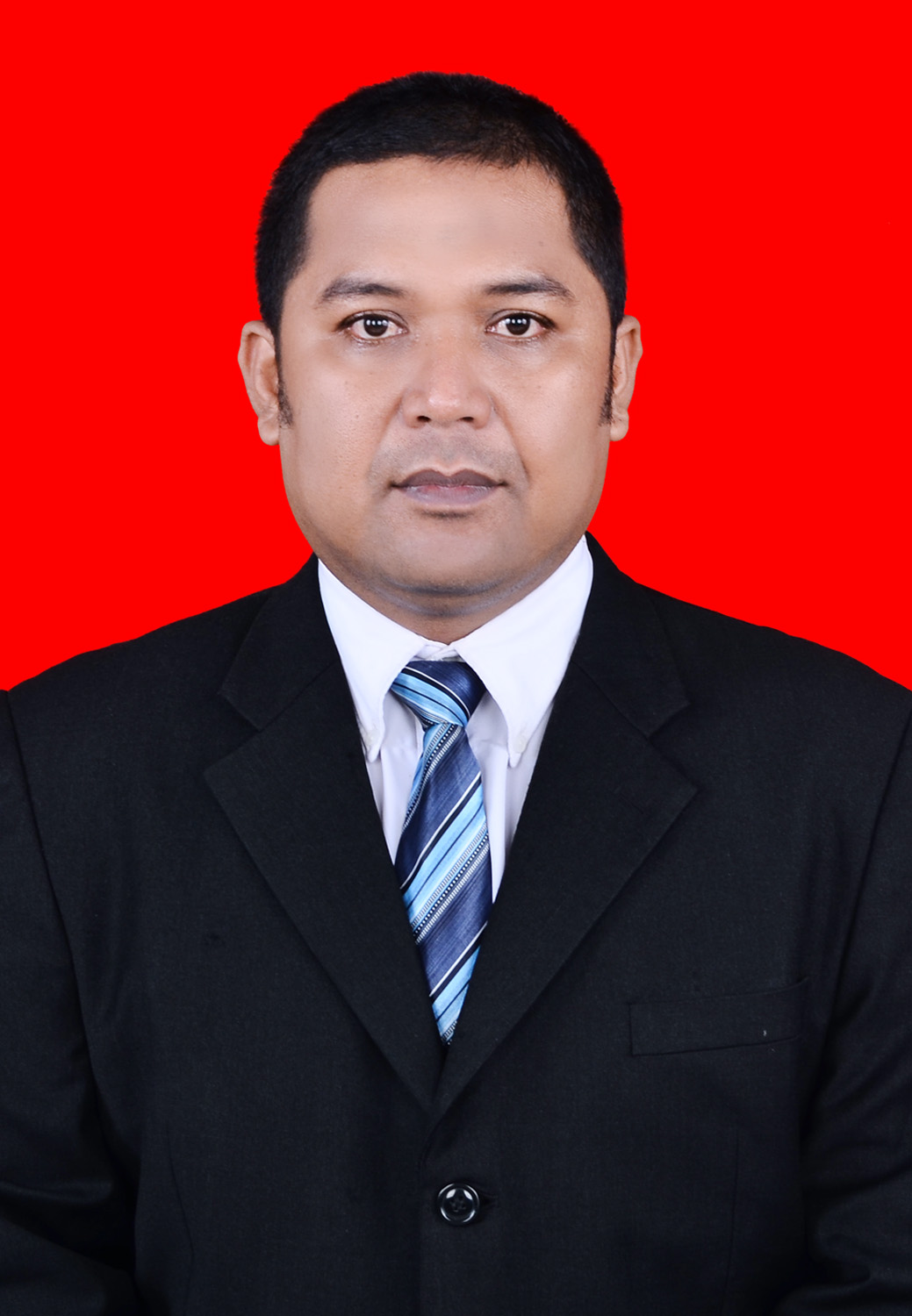 